LED近场光学性能检测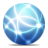 广东省标准光组件重点实验室（筹）光学实验室检测设备齐全，精密贵重。2015年引进了Radiant ZEMAX研发制造的光源近场分布测试系统SIG-400，该系统可对LED封装器件、模组等小面积光源的近场光学性能进行精确测量。依据标准CIE127:2007《LED的测量》应用领域LED研发提供光学设计的近场模型提供光源所有角度近场光强度分布提供光源近场色度分布LED灯具制造商提供LED光源的配光曲线光源相关色温、照度、亮度测试检测项目光源各角度近场光强分布光源各角度近场色度分布IES、Eulumdat光线集文件Radiant光源模型（RSM）光源相关色温、照度、亮度测试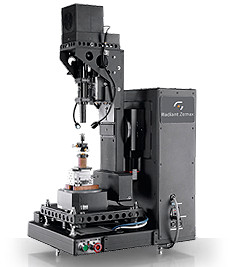 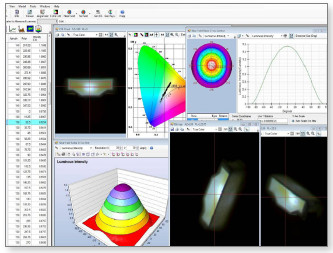 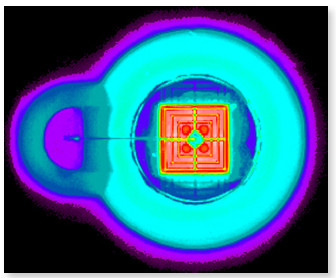 